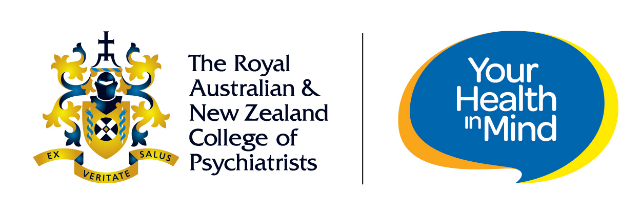 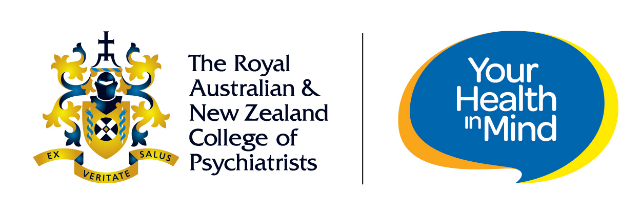 
OVERVIEW
Briefly describe the problem or issue, including the setting in which the problem or issue occurs.
NEED FOR CHANGE
Describe the influencing strategic factors for the change, exploring:why is this needed?expected outcomeexternal forces or factors
EVIDENCE FOR CHANGE
Provide sources of any research that you have complied, what are the main key findings that can support the need for change or/ potentially to support the development of a new process?
PROCESS FOR EVALUATION
Define how you will evaluate the change during the stages of development, implementation and once the change has become business as usual.
MEASURES FOR SUCCESS
Describe the outcome performance indicators to demonstrate that the change or development has improved the initial problem or issue. What was the outcome? What did you learn? What would you change?PRACTICE DISCUSSION Quality Improvement Initiative templateNote: This template has been designed to assist members with the formulation of a practice discussion. 